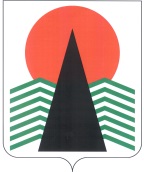 АДМИНИСТРАЦИЯ  НЕФТЕЮГАНСКОГО  РАЙОНАпостановлениег.НефтеюганскО предоставлении дотаций бюджетам поселений на обеспечение сбалансированности бюджетов поселений, входящих в состав Нефтеюганского района, по итогам 10 месяцев 2017 годаВ соответствии с Порядком предоставления иных межбюджетных трансфертов из бюджета Нефтеюганского района, утвержденным решением Думы Нефтеюганского района от 05.04.2016 № 710,  п о с т а н о в л я ю:Департаменту финансов Нефтеюганского района (М.Ф.Бузунова) 
по итогам 10 месяцев 2017 года предоставить дотации на обеспечение сбалансированности бюджетов поселений в сумме 35 000 000 (тридцать пять миллионов) рублей следующим поселениям, входящим в состав Нефтеюганского района:Сельское поселение Куть-Ях – 8 703 600 (восемь миллионов семьсот три тысячи шестьсот) рублей.Сельское поселение Усть-Юган – 6 199 500 (шесть миллионов сто девяносто девять тысяч пятьсот) рублей.Сельское поселение Лемпино – 5 591 500 (пять миллионов пятьсот девяносто одна тысяча пятьсот) рублей.Сельское поселение Каркатеевы – 4 847 800 (четыре миллиона восемьсот сорок семь тысяч восемьсот) рублей.Сельское поселение Сентябрьский – 4 216 800 (четыре миллиона двести шестнадцать тысяч восемьсот) рублей.Сельское поселение Сингапай – 5 440 800 (пять миллионов четыреста сорок тысяч восемьсот) рублей.Настоящее постановление подлежит размещению на официальном сайте органов местного самоуправления Нефтеюганского района.Контроль за выполнением постановления возложить на директора департамента финансов – заместителя главы Нефтеюганского района М.Ф.Бузунову.Глава района							Г.В.Лапковская08.11.2017№ 1991-па№ 1991-па